Essential Elements of World War IGoal: Describe the terms Total War, Propaganda, New technology and Fronts as they relate to World War IIndependent Practice: 3 questions on the back of the notesTotal War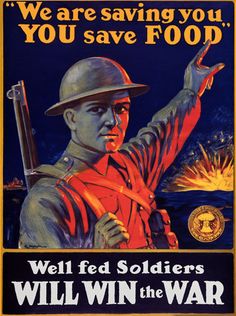 A war involving a complete mobilization of resources and peopleMen enlistedWomen served as nurses or took over the jobs that the men left behindThis would later lead to an expansion of women’s rightsPeople sacrificed at home for the benefit of the warPropaganda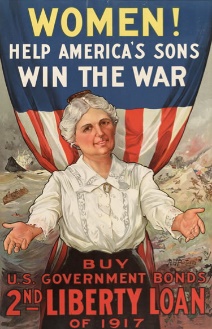 Information that is published to influence peopleUsually came in the form of postersRecruiting postersPosters to get support on the home front for the war effortFrontsHome FrontThe support of the public in each of the nations was essentialWestern FrontFranceEastern FrontRussiaNew Technology of World War IMachine GunsCause both sides to dig in and resort to Trench WarfareBarbed WireUsed in “No-Man’s Land” and prevented either side from successfully gaining territoryPoison GasBiological WarfareSubmarinesAllowed the Central Powers to beat blockadesTanksVery late, mostly ineffectiveAircraftsVery late, mostly ineffectiveClosureWhat is total war?Why is propaganda important to a war effort?Does the home front continue to be important in wars today?ClosureWhat is total war?Why is propaganda important to a war effort?Does the home front continue to be important in wars today?